Faculty Name (please print)								E-mail Phone ext.Alt. PhoneU ()			Department		 Division			Dean: 										UGuidelinesU:Up to 3 LHE assigned during the winter intersession may be applied toward fall semester load.Up to 6 LHE assigned during the winter intersession may be applied toward spring semester load.A maximum of 10 LHE may be scheduled for the winter intersession.No guarantee can be made that overload or intersession classes will be available.This proposed plan must be submitted by the end of the second week of fall semester.Any cancellation of planned classes occurring after week 2 of fall semester may invalidate the plan and require submittal of an amended plan.Proposed Plan for Meeting My Faculty Contract Load Assignment For One Academic Year:  20          	 - 20		 UDistribution of FormsU:Division Office (original) Please make copies and send to:Faculty MemberHuman ResourcesPayrollAssociate Vice President, Instructional Services Instruction Office:  March 2006; June 2007449B2 0 2 2 - 2 0 2 5    F A C U L T Y   C O N T R A C T449B2 0 2 2 - 2 0 2 5    F A C U L T Y   C O N T R A C TAppendix K:    Petition to Meet Faculty Contract Load                                    Assignment During Winter Intersession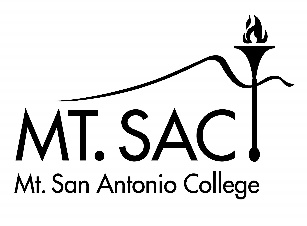 Semester/IntersessionYearContract LHE(must total 30 for the contract year)Contract LHE(must total 30 for the contract year)Contract LHE(must total 30 for the contract year)Overload LHE (optional)Semester/TermTotal LHEFall Semester+=+Winter Intersession+=+Spring Semester+=Total:Total:Must total 30 for the contract yearMust total 30 for the contract yearMust total 30 for the contract yearMust total 30 for the contract yearSubmitted by:Date:Faculty SignatureApproved by:Date:Dean or Associate Dean Signature